6:30 Meeting Called to order    Approval of July Minutes. Helene (1), Yenju (2) APPROVEDAthletic Director’s Report -LaniOne third of the teams attended the Coaches Forum regarding the new AUSD changes.Still important info.that many coaches need to know.Family I.D. is problematic. Lani still clearing athletes to participate.: IDEA could we help register kids at the Fall sports night? Problem is families need to have all their information paperwork with them and some info. is confidential. IDEA: next year could we have registration help in the library?Thompson FIeld is in process of being rezoned for potential use.  Proposed Combined Sports Complex on the site of Lum School. New complex would have two full size turf fields.  Football, Soccer, Track & FIeld, Softball and Lacrosse would use the complex and it would be rented out to Little League. Discussion of this could work well, but could be detrimental to kids who can’t make the trip easily over to mid-island. Fall Sports Night- Lani would like anyone who can get there early to help set up, direct traffic and point parents in the right direction through the construction to please come. Andrea will get balloons to help mark the entrance and cafeteria.Pool- Cramped but the sharing between the two high schools is working so far.Football- Game management will be difficult this year with the construction. Kevin and Lani working to secure the field to prevent sneak-ins. Back entrance will not be open. Between portables will be blocked. Entrance and exit will be from 3rd Street gate only.  IDEA: Lani write out rules so Boosters can post on our website what will be allowed and not allowed, and where to park for the football games..First game is next Friday. Football enrollment is low (only 7 kids on JV!). Need 15 to run a team. EHS sending out pleas for kids to join Football.Treasurer’s Report  No P.O. Box yet. Todd offered his unused P.O. Box to Boosters. Discussion about just starting new with a new P.O. Box that we pay for, so it will be a part of our known Budget, and not dependent on donor having a kid in sports at EHS.Signatory change at the bank has not happened yet.Team Reps: when sports are in season, the team reps need to come to the Booster meetings in order to get their team money holdings. IDEA: Vince has forms/reimbursement forms and could bring blank ones to meetings. Forms are also on the Website. Checks will not be cut without a form.Lani reiterated the Fall WACC dues will be paid by Boosters and the athletic department will be paying Winter and Spring dues. She asked that Boosters also pick up any unexpected costs related to this. This is what AHS does. Goal would be to have short term $ plan for each team and long term plan of needs.Old Business   Everyone should take a look at the By-Laws and check especially the section about their own board job descriptions to make sure they are accurate and reflect what everyone thinks they are/should be doing. Now is the time to make any changes, or to step off the Board or change roles if it’s not what you thought you signed up for. Will Vote to Approve the By-Laws at next meeting.Lani covered the AUSD Coaches Forum meeting in her update.Board Goals: Yenju: Increase membership. Hoping team reps will bring the team’s dues or records of when they come. Likes idea of tiered memberships where you get free game admission tickets with membership levels. She would like to get roster lists from coaches to check membership. Helene asked Yenju to make bullet points of “Why join Boosters?” to use as talking points and advertising. Andrea: goal to be the example of what any future Secretary should be doing. Keep organized and accurate records that can be followed in the future. Suzanne asked for a written description of tasks (but this goes for everyone to hand off to next years’ board member so no one reinvents the wheel) New BusinessJoint Athletic Community Meeting- Thursday, August 22. Yenju and Andrea attending anyone who can’t attend can forward their questions and comments to them.Meeting location discussion: Meeting at school is free, but only for 10 meetings and we would need a permit. Pier 29 works so far. Keep meeting there until it becomes a problem. Many would not eat dinner otherwise.Football Needs: Assistant coach Nick would like new uniforms. He’s in process of getting 24 pairs of matching ones. Going back to classic Blue and White colors. Old black uniforms will go to JV team. Also new helmets painted. Quote from East Bay for $10,606. Includes everything including shipping. Last year many of the seniors took their jerseys and did not return them. Asking Booster to pay for half the uniforms- needs $5,300 now. Should be the only big ticket items from Football for a while as all the practice machinery is relatively new. Coach Minor will be sending the form to Vince. Boosters to Vote on this expenditure via email (for speed) when Form is received by Vince.No updates regarding Merchandise or Snack Shack/Food Truck ideas.Athletic Trainer at EHS- Goal to have one. Get licensed certified ones from UCSF Benioff Children’s Hospital program. Costs roughly $40,000/year. Boosters could offset the cost?Hitcheck-Concussion testing app- Boosters defer to Lani as a School Policy/Safety thing. Lani would like to get the process of hiring an Athletic Trainer for EHS in the works first and then have the AT bring in whatever protocols needed. AHS uses a different app with their trainer and she feels any new Trainer will likely use the same app for consistency.Crab Feed -Date Set for March 7thAdvertising in the Program is vital. We need more than dentists/orthodontists! Helene asking each Board member to have a goal of getting two businesses to buy an ad in the program. IDEA: Sell ads on our website? $25-35,000 usually raised each year. Crab Feed sells out at 150-200 max. seating$2,500 tied up in Merchandise that could be sold. IDEA: Would Todd be willing to work with Amos on how to get this stuff for sale on the website so members can be outfitted for the upcoming football games?	Meeting Adjourned 8:20.Addendum VOTE: (9/3/19):Should Boosters reimburse volleyball Coach Ed Chen up to $650 for referee stand pads?6 of 8 Voted YES (Todd, Helene, Yenju, Andrea, Suzanne, Vince) Majority Carries- YesShould Boosters pay the EHS Athletic Dept. for half the cost of new Football uniforms - $5,300?	6 of 8 Voted YES (Todd, Helene, Yenju, Andrea, Suzanne, Vince) Majority Carries- YesNext Month’s meeting:  September 18  at 6:30 Pier 29Encinal High SchoolAthletic Boosters – Board MeetingMeeting MinutesAugust 21, 2019  6:30pm - Pier 29 RestaurantAttending: Lani Molina, Helene Onaga, Andrea Hoy, Suzanne Vinson, Sasha Vinson-Aninipot, Yenju Chen, Todd Roloff, and Nick Safir (Football), Denise Langowsia (Cheer)Board members not in attendance: Scott MacAskill, Vince San NIcholas, Chucky Penalver, Amos White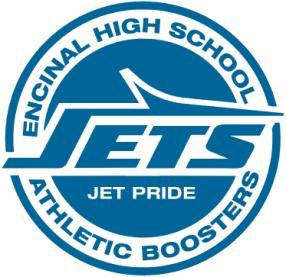 